                                                                             ПРОЕКТ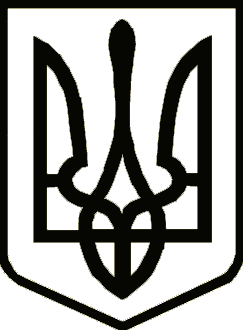 Україна ТЕРЕХІВСЬКА СІЛЬСЬКА РАДА ЧЕРНІГІВСЬКОГО РАЙОНУЧЕРНІГІВСЬКОЇ ОБЛАСТІ   Р І Ш Е Н Н Я  (___________ сесія ________ скликання)  ____________2018  року	   с. Терехівка   Про встановлення ставок транспортногоподатку на 2019 рік       Керуючися статтею 267 Податкового кодексу України та пунктом 24 частини першої статті 26 Закону України “Про місцеве самоврядування в Україні”, Терехівська сільська рада  Чернігівського району Чернігівської області  ВИРІШИЛА:1.Установити на території Терехівської сільської ради ставки  транспортного податку згідно з додатком 1 до цього рішення (додається). 2.  Секретарю сільської ради Матюсі С.В. оприлюднити дане рішення на сайті Чернігівської районної ради та на інформаційному стенді в приміщенні Терехівської сільської ради.        3. Контроль  за   виконанням    даного   рішення    покласти    на   постійну  комісію   з   питань  бюджету, комунальної власності та соціально-економічного розвитку села.       4. Рішення 14 сесії 7 скликання від 31.05.2017 року «Про встановлення ставок транспортного податку на 2018 рік» визнати таким, що втратило чинність з 01.01.2019 року.5.  Рішення набирає чинності з 01 січня 2019 року.Сільський голова М.А.Білоус